ОРГАНИЗАТОРЫ: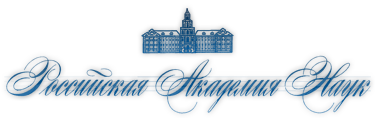 ПРОГРАММА29 СЕНТЯБРЯМесто проведения: ФГБОУ ВО Астраханский ГМУ Минздрава России (актовый зал)Время – местное30 СЕНТЯБРЯВстреча обучающихся Астраханского ГМУс академиком РАН Лейлой Сеймуровной НАМАЗОВОЙ-БАРАНОВОЙМесто проведения: ФГБОУ ВО Астраханский ГМУ Минздрава России (актовый зал)ПРЕЗИДИУМПРЕЗИДИУМПРЕЗИДИУМ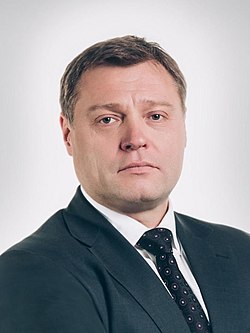 Бабушкин Игорь ЮрьевичГубернатор Астраханской области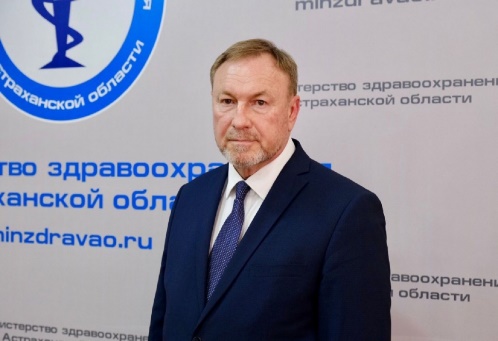 Буркин Александр Владимирович Министр здравоохранения Астраханской области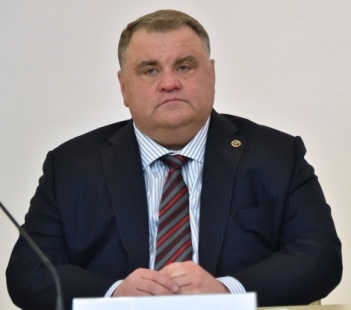 Дайхес Николай АркадьевичПервый заместитель председателя Комиссии по охране здоровья граждан и развитию здравоохранения Общественной палаты Российской Федерации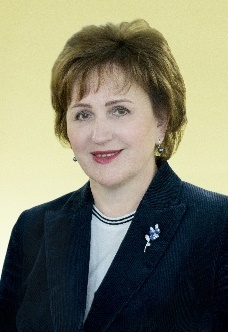 Башкина Ольга АлександровнаРектор Астраханского государственного медицинского университета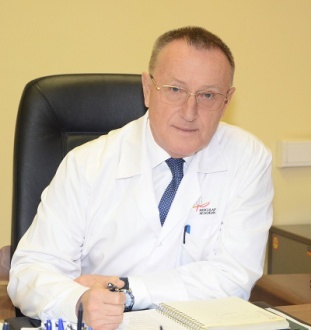 Крылов Владимир ВикторовичЗаведующий кафедрой фундаментальной нейрохирургии Российского национального исследовательского медицинского университета имениН.И. ПироговаКрылов Владимир ВикторовичЗаведующий кафедрой фундаментальной нейрохирургии Российского национального исследовательского медицинского университета имениН.И. Пирогова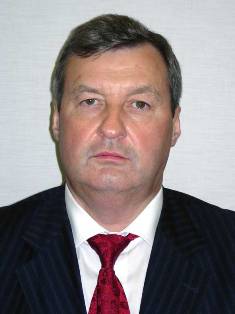 Климин Владимир Григорьевич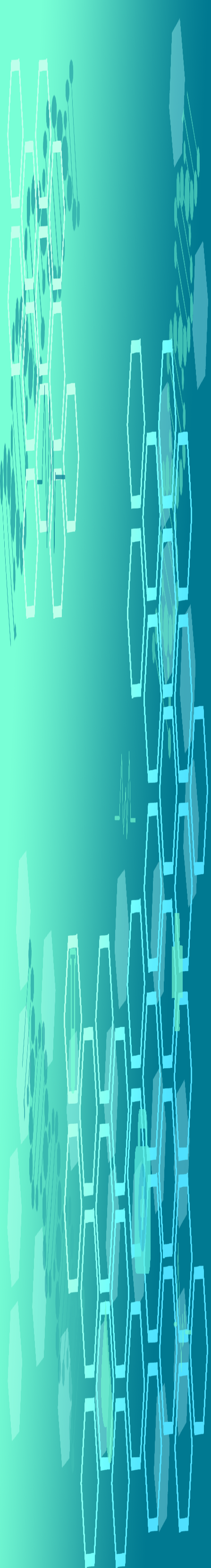 Эксперт Общественной палаты Российской Федерации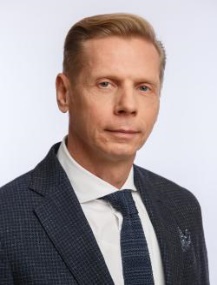 АЧКАСОВ Сергей Иванович -  член-корреспондент РАН, доктор  медицинских наук, профессор, директор ФГБУ «Государственный научный центр колопроктологии имени А.Н. Рыжих» Минздрава России.АЧКАСОВ Сергей Иванович -  член-корреспондент РАН, доктор  медицинских наук, профессор, директор ФГБУ «Государственный научный центр колопроктологии имени А.Н. Рыжих» Минздрава России.Ч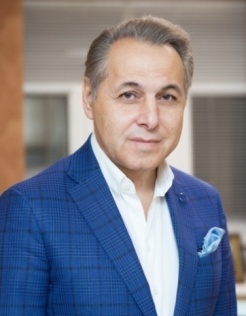 АШРАФЯН Левон Андреевич – академик РАН, доктор медицинских наук, профессор, директор Института онкогинекологии и маммологии ФГБУ «НМИЦ АГП ИМ. В.И. Кулакова» Минздрава России, заслуженный врач РФ.ДАЙХЕС Николай Аркадьевич – член-корреспондент РАН, доктор медицинских наук, профессор, первый заместитель председателя Комиссии по охране здоровья граждан и развитию здравоохранения Общественной палаты Российской Федерации, директор ФГБУ «Национальный медицинский исследовательский центр оториноларингологии Федерального медико-биологического агентства», заслуженный деятель науки РФ.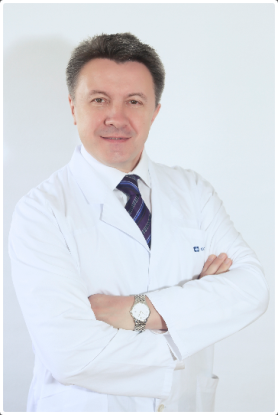 КОКОВ Леонид Сергеевич – академик РАН, доктор медицинских наук, профессор, заведующий отделом неотложной кардиологии и сердечно-сосудистой хирургии ГБУЗ «НИИ скорой помощи им. Н.В. Склифосовского», заведующий кафедрой лучевой диагностики ФГАОУ ВО «Первый Московский государственный медицинский университет имени И.М. Сеченова» Минздрава России.КРЫЛОВ Владимир Викторович – академик РАН, доктор медицинских наук, профессор, заведующий кафедрой фундаментальной нейрохирургии ФГАОУ ВО «Российский национальный исследовательский медицинский университет имени Н.И. Пирогова» Минздрава России,  заслуженный деятель науки РФ.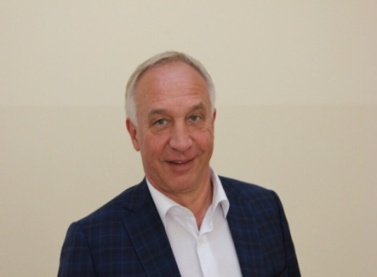 ЛУЦЕВИЧ Олег Эммануилович – член-корреспондент РАН, доктор медицинских наук, профессор, главный специалист Департамента здравоохранения г. Москвы по эндохирургии и эндоскопии, главный хирург ЦЭЛТ, заведующий кафедрой факультетской хирургии № 1 ФГБОУ ВО МГМСУ им. А.И. Евдокимова Минздрава России, заслуженный деятель науки РФ, заслуженный врач РФ.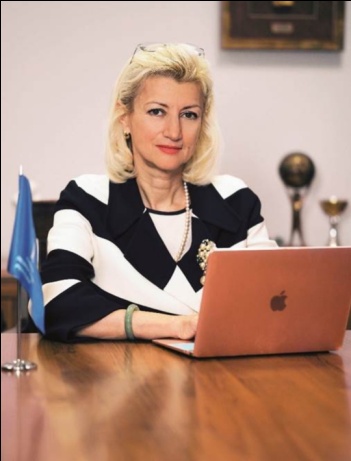 НАМАЗОВА-БАРАНОВА Лейла Сеймуровна – академик РАН, доктор медицинских наук, профессор, заведующая кафедрой факультетской педиатрии педиатрического факультета ФГАОУ ВО «Российский национальный исследовательский медицинский университет имени Н.И. Пирогова» Минздрава России, руководитель НИИ педиатрии и охраны здоровья детей ЦКБ РАН, заслуженный деятель науки РФ.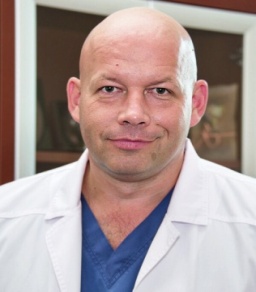 ПЕТРИКОВ Сергей Сергеевич – профессор РАН, член-корреспондент РАН, доктор медицинских наук, профессор, директор ГБУЗ «Научно-исследовательский институт скорой помощи им. Н.В. Склифосовского» Департамента здравоохранения города Москвы.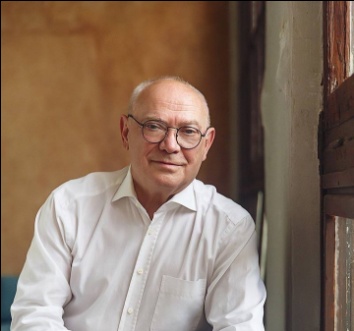 РУМЯНЦЕВ Александр Григорьевич – академик РАН, доктор медицинских наук, профессор, президент ФГБУ «Национальный медицинский исследовательский центр детской гематологии, онкологии и иммунологии имени Дмитрия Рогачева» Минздрава России, профессор кафедры онкологии, гематологии и лучевой терапии ФГАОУ ВО «Российский национальный исследовательский медицинский университет имени Н.И. Пирогова» Минздрава России, заслуженный врач РФ. 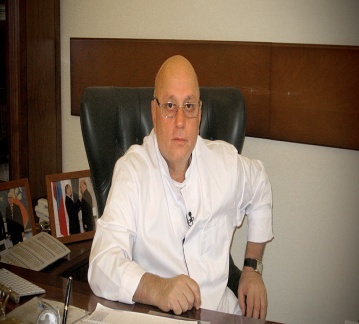 ХУБУТИЯ Могели Шалвович – академик РАН, доктор медицинских наук, профессор, президент ГБУЗ «Научно-исследовательский институт скорой помощи им. Н.В. Склифосовского» Департамента здравоохранения города Москвы, заслуженный врач РФ.9.00-10.009.00-10.00Регистрация участников10.00-10.3010.00-10.30ОткрытиеПриветствиеГубернатор Астраханской области Бабушкин Игорь Юрьевич Министр здравоохранения Астраханской области Буркин Александр ВладимировичРектор ФГБОУ ВО Астраханский ГМУ Минздрава России Башкина Ольга АлександровнаАкадемик РАН Крылов Владимир ВикторовичЧлен-корр. РАН Дайхес Николай Аркадьевич10.30-11.0010.30-11.00НАМАЗОВА-БАРАНОВА Лейла Сеймуровна Вызовы современного мира педиатрии и педиатрам11.00-11.3011.00-11.30ДАЙХЕС Николай АркадьевичМеждисциплинарные направления развития оториноларингологии11.30-12.0011.30-12.00РУМЯНЦЕВ Александр ГригорьевичКлинические интерпретации анализа крови (on-line)12.00-12.3012.00-12.30КРЫЛОВ Владимир ВикторовичХирургия эпилепсии и проблемы социализации12.30-13.0012.30-13.00ХУБУТИЯ Могели ШалвовичТрансплантология: прошлое, настоящее, будущее13.00-14.3013.00-14.30Кофе-брейк14.30-15.0014.30-15.00АШРАФЯН Левон АндреевичОнкология в заблуждениях и надеждахАШРАФЯН Левон АндреевичОнкология в заблуждениях и надеждах15.00-15.3015.00-15.30КОКОВ Леонид Сергеевич Диагностика, профилактика и лечение тромбоэмболии легочной артерии и ее осложнений КОКОВ Леонид Сергеевич Диагностика, профилактика и лечение тромбоэмболии легочной артерии и ее осложнений 15.30-16.0015.30-16.00АЧКАСОВ Сергей ИвановичВыбор методов лечения тяжелых форм язвенного колита АЧКАСОВ Сергей ИвановичВыбор методов лечения тяжелых форм язвенного колита 16.00-16.3016.00-16.30ЛУЦЕВИЧ Олег ЭммануиловичЛапароскопическая хирургия. 30 лет - полёт нормальныйЛУЦЕВИЧ Олег ЭммануиловичЛапароскопическая хирургия. 30 лет - полёт нормальный16.30-17.0016.30-17.00ПЕТРИКОВ Сергей СергеевичНейромониторинг в определении тактики интенсивной терапии больных с поражением головного мозгаПЕТРИКОВ Сергей СергеевичНейромониторинг в определении тактики интенсивной терапии больных с поражением головного мозга10.00-13.00Посещение клиник, обходы и осмотры пациентов, встречи с прессой, интервью10.00-10.10ОткрытиеПриветствиеРектор ФГБОУ ВО Астраханский ГМУ Минздрава России Башкина Ольга АлександровнаАкадемик РАН Намазова-Баранова Лейла СеймуровнаПрофессор кафедры пропедевтики детских болезней, поликлинической и неотложной педиатрии ФГБОУ ВО Астраханский ГМУ Минздрава России Джумагазиев Анвар Абдрашитович Заведующий кафедрой педиатрии и неонатологии ФГБОУ ВО Астраханский ГМУ Минздрава России Каширская Елена ИгоревнаВручение Почетных грамот Союза педиатров России10.10-11.10НАМАЗОВА-БАРАНОВА Лейла Сеймуровна «Достижения и перспективы современной педиатрии» лекция для студентов 4-6 курсов педиатрического факультета, ординаторов, аспирантов и специалистов детского здравоохранения.11.10-11.30Дискуссия 12.30-13.30Открытие памятной доски профессору Н.Н. Силищевой14.00-14.45 Кофе-брейк15.00-16.00Расширенное заседание президентов региональных отделений общероссийской общественной организации «Союз педиатров России» Южного Федерального округа Российской Федерации15.00-15.10Приветствие Президента Союза педиатров России Л.С. Намазовой- Барановой15.10-16.00Обсуждение стратегии развития российской педиатрии с президентами региональных отделений Союза педиатров России Южного Федерального округа Российской Федерации 